Fiche descriptive de la formationFormation syndicale pour gagner des augmentations sur les salairesPublic concerné :Négociateur.rice.s de branche, d’entreprise, secrétaires générales.aux  de syndicat.Le contexte qui amène à faire de la formation :Le pouvoir d’achat est la revendication essentielle des salariés. Cette formation a pour ambition de donner plus d’efficacité à notre pratique revendicative sur les salaires.Les objectifs de formation :A la fin de la formation les stagiaires seront capables d’engager une action (revendicative) plus efficace sur les augmentations de salaire.Les thèmes abordés :Coût du capital, création de la valeur ajoutée, dette publique    ?Salaire socialiséQualification, grille de classification, déroulement de carrièreEgalité professionnelleNotre démarche revendicative, la négociationEurope inter : réalité du salaire minimum (campagne de la CES)Les prérequis à cette formation :Ce stage nécessite d’avoir suivi la formation de niveau I.Forme et durée de l’action de formation Ce stage sera animé par Michel Roques, conseiller confédéral sur les salairesCe stage se déroulera sur cinq jours du 7 au 11 mars 2022 au Centre Benoît Frachon (Courcelle) Formation syndicale pour gagner des augmentations sur les salairesPublic concerné :Négociateur.rice.s de branche, d’entreprise, secrétaires générales.aux  de syndicat.Le contexte qui amène à faire de la formation :Le pouvoir d’achat est la revendication essentielle des salariés. Cette formation a pour ambition de donner plus d’efficacité à notre pratique revendicative sur les salaires.Les objectifs de formation :A la fin de la formation les stagiaires seront capables d’engager une action (revendicative) plus efficace sur les augmentations de salaire.Les thèmes abordés :Coût du capital, création de la valeur ajoutée, dette publique    ?Salaire socialiséQualification, grille de classification, déroulement de carrièreEgalité professionnelleNotre démarche revendicative, la négociationEurope inter : réalité du salaire minimum (campagne de la CES)Les prérequis à cette formation :Ce stage nécessite d’avoir suivi la formation de niveau I.Forme et durée de l’action de formation Ce stage sera animé par Michel Roques, conseiller confédéral sur les salairesCe stage se déroulera sur cinq jours du 7 au 11 mars 2022 au Centre Benoît Frachon (Courcelle) Formation syndicale pour gagner des augmentations sur les salairesPublic concerné :Négociateur.rice.s de branche, d’entreprise, secrétaires générales.aux  de syndicat.Le contexte qui amène à faire de la formation :Le pouvoir d’achat est la revendication essentielle des salariés. Cette formation a pour ambition de donner plus d’efficacité à notre pratique revendicative sur les salaires.Les objectifs de formation :A la fin de la formation les stagiaires seront capables d’engager une action (revendicative) plus efficace sur les augmentations de salaire.Les thèmes abordés :Coût du capital, création de la valeur ajoutée, dette publique    ?Salaire socialiséQualification, grille de classification, déroulement de carrièreEgalité professionnelleNotre démarche revendicative, la négociationEurope inter : réalité du salaire minimum (campagne de la CES)Les prérequis à cette formation :Ce stage nécessite d’avoir suivi la formation de niveau I.Forme et durée de l’action de formation Ce stage sera animé par Michel Roques, conseiller confédéral sur les salairesCe stage se déroulera sur cinq jours du 7 au 11 mars 2022 au Centre Benoît Frachon (Courcelle) 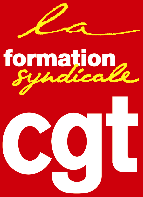 